1	引言《国际电信规则》（ITR）在迪拜举行的2012年国际电信世界大会上得到通过。但鉴于存在意见分歧，因而试想通过征求ITU-T成员的意见推动ITR的修订工作。2	挑战ITR是管理成员国间国际电信业务关系的有力工具。然而，必须就该《规则》在促进世界各区域发达国家和发展中国家电信协调发展的重要性达成共识，才能将其付诸实施。《国际电信规则》专家组（EG-ITR）的成立，既体现了相关各方考虑对2012年ITR承担责任的必要性，也为各主要参与方（ITU-T各研究组）参与可能的ITR修订进程提供了良机。3	结论和有关新决议草案的提案建议通过一项新的WTSA决议，以利于ITU-T各研究组参与EG-ITR的活动，在其有关ITR对其职责范围影响意见的基础上提出建议。鼓励成员国和部门成员参与这些活动。ADD	AFCP/42A15/1第[AFCP-4]号新决议草案电信标准化部门参与《国际电信规则》的修订和定期审议 (2016年，哈马马特)世界电信标准化全会（2016年，哈马马特）,忆及有关国际电信世界大会（WCIT）的国际电联《组织法》第25条；有关其它大会和全会的国际电联《公约》第3条第48款；有关定期审议《国际电信规则》（ITR）的国际电信世界大会第4号决议（2012年，迪拜）；关于定期审议和修订《国际电信规则》的全权代表大会第146号决议（2014年，釜山）的认识到一节；国际电联电信标准化部门的大部分工作与《国际电信规则》相关；关于《国际电信规则》专家组（EG-ITR）的理事会第1379号决议，顾及一些新兴技术与社会要求（尤其是发展中国家和最不发达国家的要求）不对称；互联网协议网络和应用程序使用的日益普及使网络安全的重要性与日俱增；各方已就使ITR适应我们日新月异的世界达成共识，做出决议，责成电信标准化局主任 1	向各研究组提出可能对其授权产生影响或有新增权责需要的2012年版《国际电信规则》相关条款；2	要求ITU-T各研究组根据2012年版《国际电信规则》的相关条款，审议和提出对其权责的修改或新增内容；3	如果在EG-ITR最后一次会议之前不召开电信标准化顾问组会议，则直接向下次EG-ITR会议提交研究组就《国际电信规则》提出的建议，责成电信标准化顾问组1	审议ITU-T研究组有关2012年版《国际电信规则》的建议；2	提交电信标准化顾问组就ITR提出的建议，供EG-ITR审议，责成电信标准化部门各研究组在其职责范围内参与ITR相关工作，并向电信标准化顾问组会议提交建议，请成员国和部门成员提交文稿并参与各研究组与《国际电信规则》修订相关的活动。______________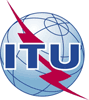 世界电信标准化全会（WTSA-16）
2016年10月25日-11月3日，哈马马特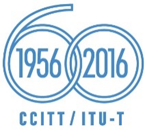 全体会议全体会议文件 42 (Add.15)-C2016年10月10日原文：英文非洲电信联盟各主管部门非洲电信联盟各主管部门非洲电信联盟各主管部门第[afcp-4]号新决议草案 – 电信标准化部门
参与《国际电信规则》的修订和定期审议第[afcp-4]号新决议草案 – 电信标准化部门
参与《国际电信规则》的修订和定期审议第[afcp-4]号新决议草案 – 电信标准化部门
参与《国际电信规则》的修订和定期审议摘要: